AQBALAADA CODSIGA HADDA!2019 Family Child Care Advisory Council (Gudigga talo bixinta Daryeelka caruurta ee Qoyska)The Department of Education and Early Learning (DEEL, Waaxda Waxbarashada iyo Waxbarida Caruurta yaryar) ee City of Seattle ayaa aqbalaysa codsiyada 2019 Family Child Care Advisory Council (FCCAC). Waa sanadkii labaad ee FCCAC. 2018 FCCAC waxay diirada saareen dib u eegista barnaamijyada DEEL FCC iyo abuurista talooyin dhanka istaraatiijiyada ah si magaaladu uga baaraan dagto. 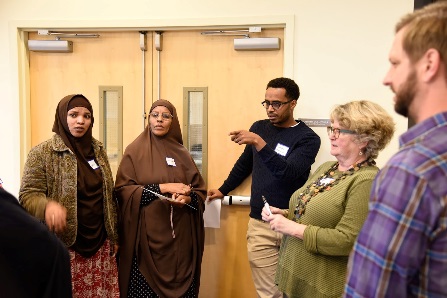 FCCAC, kuwaasoo inta badan kakooban adeeg bixiyaasha kashaqeeya ee daryeelka caruurta qoyska, waxay kashaqeeyaan saddex shaqo oo aasaasi ah: Xariir ay layeeshaan adeeg bixiyaasha kale ee daryeelka caruurta iyo qolyaha kushaqada leh ee lashaqaynaaya FCC;Inay talo kasiiyaan City of Seattle barnaamijyada cusub ama kuwii horay ujiray iyo adeegyada lashaqeeya FCC; iyoInay qaataan talaabo midaysan ayna kagashaqeeyaan arimaha sida hormarinta xirfada iyo sugida ganacsiga.HADDA CODSO!Waxaan raadinaynaa shaqsiyaadka danaynaaya kashaqaynta shaqooyinka Gudigga.  Gaar ahaana:  1) mulkiilayaasha iyo shaqalaha xarumaha daryeelka caruurta 2) iskaashatada bulshada ee sida dhaw ula shaqeeya adeeg bixiyaasha FCC.Dadaalka:  Xubnaha gudigga FCCAC waa inay kudadaalaan kaqaybgalka dhamaan kulanada, oo wadarta guud 6 ah (kuwaasoo laqabto Sabtiyada)City of Seattle ayaa bixin doonta qarash yar o kaqaybgalka ah ama abaalmarin ah oo lasiinaayo shaqsiyaadka ladoorto aqbala inay kashaqeeyaan Gudigga FCC ee 2019Boosaska laheli karo waa kaliya 20 xubnood sanadka 2019Ogsoonooww: Waxaa jiri doona fursado looga qaybgalaayo hawlaha FCC oo kufuran kaqaybgalayaasha aan katirsanayn-FCCAC—lasoco!Haddii aad doonayso inaad kaqabgasho, fadlan buuxi foomka codsiga kuna celi Cameron Clark adoo ugu diraaya cameron.clark@seattle.gov ama toos ugu gaynaaya: 700 5th Ave, Suite 1700, Seattle, WA 98104 ama adoo iimayl ugu dirayaa: PO Box 94665, Seattle, WA 98124-6965 c/o Cameron Clark. Dhamaan codsiyada waa in lasoo celiyaa Maarso 9keeda, 2019.Family Child Care Advisory Council Application 
(Gudigga Codsiga talo bixinta Daryeelka caruurta ee Qoyska)Haddii aad doonayso inaad kaqaybgasho Golahaan sanadka 2019, fadlan buuxi codsigaan ugu danabyn Maarso 9keeda una dir dhamaan codsiyada Cameron Clark adoo kalax xariiraaya Cameron.clark@seattle.gov. Waxaad sidoo kale codsiyada udiri kartaa: PO Box 94665, Seattle, WA 98124-6965 c/o Cameron Clark ama dhig codsiyada xarunta: 700 5th Ave, Suite 1700, Seattle, WA 98104.  CODSIGAMagaca: 				Macluumaadka Xiriirka (emailka/taleefanka):Sidee ayaad naftaada kuqeexi lahayd:Mulkiilaha Xarunta Daryeelka caruurta 		Waalid		Qofkale 	Maxaad udoonaysaa inaad kaqaygasho Golahaan?Waa maxay arimaha, laxariira daryeelka caruurta ee qoyska, oo muhiimada ugu badan kuuleh?Waa maxay ciwaanka ganacsigaaga ama ururkaaga (haddii uu jiro)?Haddii aad tahay daryeel bixiye qoyska gurigga ah, xaafadee ayaad kahawl gashaa?Sidee ayaad kuqeexi lahayd isirkaaga iyo qoomiyadaada? Luuqadee kuhadahsaa?Jadwalka Lafilaayo: Waxaan filaynaa in kulanka koobaad dhici doono Sabtida, Maarso 30keeda. Goorta iyo goobta wali go'aan lagama gaarin. Kulanada mustaqabka xiliyada laqabanaayo waxaa kamid ah Abriil 27keeda, Juun 22keeda, Sebteembar 14keeda, iyo Nufeembar 16keeda. Dhamaan kulanadu waxay dhacayaan maalmaha Sabtida.